le	Raisonnement s'appuyantVers bAcsur un dossier documentairePOINT	MÉTHODE Travailler sur les énoncés� Dans la partie 3 de l’épreuve composée, il est demandé de traiter le sujet en développant un raisonnement,qui se compose d’une introduction, d’un développementet d’une conclusion. Il ne s’agit pas de restituer l’ensemble de ses connaissances sur un chapitre, mais de sélectionner celles qui sont utiles au sujet puis de les organiser. Pour cela, il faut d’abord comprendre le sujet.ÉTAPE 1	Identifier et définir les notionsAPPLICATIONQuelles sont les notions du sujet à définir ?À partir de ces définitions, lister des notionsliées à mobiliser pour répondre au sujet.Quel est le cadrage spatio-temporelde ce sujet ?Reformulez la tâche à accomplirpar une phrase commençant par : « Il s’agit de démontrer que… ».� Dans l’intitulé du sujet, repérer les termes importants, les notions clés. Il faut être capable de déﬁnir les notions pour éviter de mal interpréter le problème posé.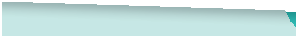 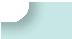 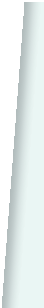 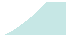 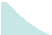 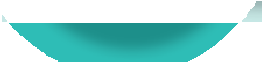 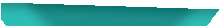 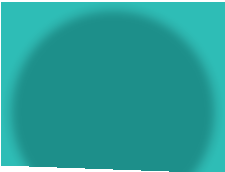 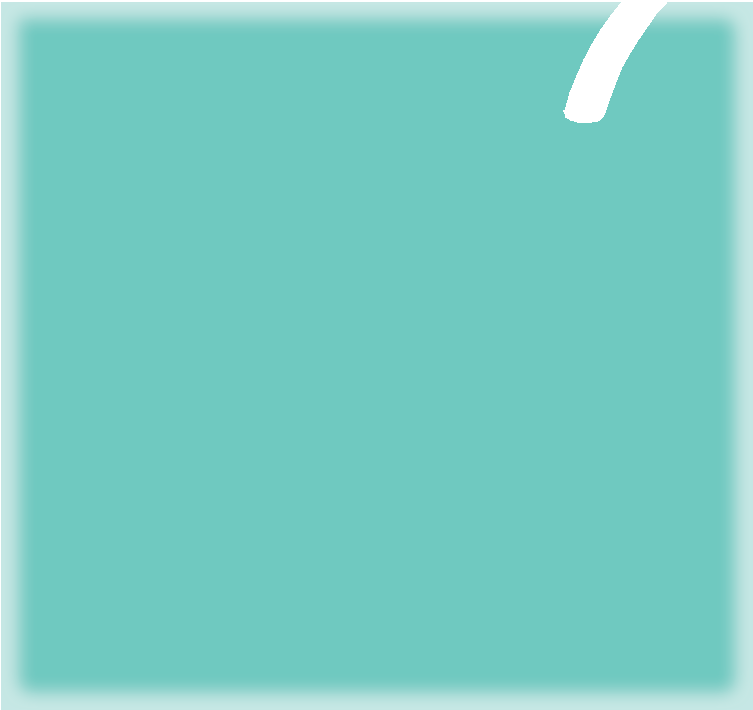 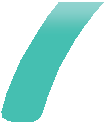 � En passant la notion au pluriel, on peut parfois mettre en évidence les sous-notions.� On peut également lister les notions du cours liées aux mots clés du sujet.EXEMPLE :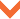 Préciser le cadrage du sujetPréciser les bornes temporelles (depuis les années 1980 ? les années 2000 ? aujourd’hui ?) et spatiales (la société française ? les pays développés ?) du sujet. Ce cadrage peut être indiqué dans le sujet ou être déterminé parles documents ou vos connaissances.Identifier la tâche à accomplirIl s’agit de repérer la consigne du sujet. On peut reformuler le sujet sous la forme d’une question ou introduirela problématique de la manière suivante : « il s’agit de démontrer que… ».Doc 1SUJETÀ l'aide de vos connaissances et du dossier documentaire, vous montrerez que la pluralité des influences socialisatrices peut être source de trajectoires individuelles improbables.Doc 2« Face à des jeunes issus de milieux bien plus favorisés que le sien, Abdelilah Laloui, étu- diant à Sciences Politiques, s’est senti com- plexé par son "manque de bagage culturel". Il a créé une association pour donner des clés aux jeunes qui ressentent ce "malaise". "Quand j’étais en classe de 2de au lycée Gutenberg de Créteil (Val-de-Marne), je n’avais qu’un projet : devenir frigoriste [technicien du froid], comme mon père. Ma mère, elle, était à la maison, dans notre petit pavillon. J’avais des résultats sco- laires plutôt bons, et mes profs m’ont poussé dès la 2de à intégrer une grande école. Mais j’étais persuadé que les grandes écoles, c’était pour les gens cultivés, pas pour moi. Quand j’ai intégré le programme d’aide aux concours de Sciences Po avec une dizaine de lycéens, ça a été un nouveau choc. Je me suis dit que je n’étais pas cultivé, comme mec. Je me sentais totalement illégitime, incapable, bête. Nos profs nous ont dit : ‘vous n’avez pas de bagage culturel, on va remédier à cela.’ C’était étrange comme programme. Mais je m’y suis attelé. Pour acquérir cette ‘culture’, j’ai lu énormément de bouquins, à l’école mais aussi pour moi, dans ma chambre." »Adrien Naselli, « J’ai longtemps eu honte de mon manque de culture », © Le Monde, 15 avril 2019.Doc 3Répartition des collégiens dans les trois niveauxde diﬃcultés scolaires selon les diplômes parentaux, en %Lecture : 13,8 % des collégiens dont la mère est au moins bachelière et le père n’est pas bachelier font partie des élèves en difficulté.Enquête par questionnaire dans 4 collèges de l’agglomération lyonnaise, mars 1999.Gaëlle Henri-Panabière, « Socialisations familiales et réussite scolaire.Des inégalités entre catégories sociales aux inégalités au sein de la fratrie », Idées économiques et sociales, 2018/1, n° 191.« Même si les conditions économiques et les institutions jouent un rôle décisif, il n’y a pas de facteur qui soit absolu- ment déterminant à lui seul [dans la production des trans- classes1]. Il faut également prendre en compte les parents et leurs désirs, la place dans la fratrie, l’orientation sexuelle, les rencontres, les affects… Saisir tous les fils d’une existence et les nouer ensemble sans en exclure aucun et sans avoir une explication monolithique d’un parcours. La preuve en est que dans une même famille, deux enfants ayant eu la même éducation ne connaissent pas forcément la même trajectoire sociale. […]Le travail de Bourdieu et Passeron a été extrêmementutile pour rompre avec l’illusion selon laquelle l'école serait toujours libératrice. Mais il ne faut pas […] lui faire portertoute la responsabilité des injustices. L’école est un moyen de reproduction : on voit bien comment nombre d’élèves de milieux populaires sont très vite éliminés du cursus. Mais y existent aussi des agents qui ne sont pas seulement des courroies de transmission, des enseignants qui peuvent jouer un rôle décisif dans des orientations. L’école engendre aussi des possibilités d’émancipation et des parcours aty- piques, ne serait-ce que celui de Bourdieu, fils de facteur-re- ceveur devenu sociologue au Collège de France. Lui-même reconnaissait qu’il n’y a pas de trajectoire étudiante qui ne soit traversée par le modèle d’un grand professeur. »« Les enseignants peuvent jouer un rôle décisif »,Sciences Humaines, 2020/4, n° 324.1. Enfants de milieux défavorisés qui connaissent une ascension sociale.Chapitre 6 I Comment la socialisation contribue-t-elle à expliquer les différences de comportement des individus ?143Élèves en réussiteÉlèves moyensÉlèves en diﬃcultéEnsembleAucundes parents n’a le baccalauréat1843,238,8100Mère non- bachelière, père bachelier ou plus28,939,531,6100Mère bachelière ou plus, pèrenon-bachelier5036,213,8100Deux parents bacheliers ou plus4247,910,1100Ensemble3543,221,8100